Recommended reading for KS3Percy Jackson series by Rick RiordanHarry Potter series by J.K RowlingDealing with Dragons by Patricia C. WredeEragon by Christopher PaoliniThe Subtle Knife by Philip Pullman (sequel to Northern Lights)The Girl Who Drank the Moon by Kelly BarnhillThe Hate U Give by Angie ThomasThe Hobbit by J.R.R. TolkienHoot by Carl HiaasenWhere the Mountain Meets the Moon by Grace LinBlue Dolphins, by Scott O’DellNoughts and Crosses by Malorie BlackmanAs Brave as You by Jason ReynoldsThe Crossover by Kwame AlexanderChallenging texts for Y8s:The Hitchhiker’s Guide to the Galaxy by Douglas AdamsPigeon English by Stephen KelmanThe Catcher in the Rye by J.D SalingerTo Kill A Mockingbird by Harper Lee The Fault In Our Stars by John GreenThe Perks of Being a Wallflower by Stephen ChboskyThe Divergent series by Veronica RothThe Curious Incident of the Dog in the Night-time by Mark Haddon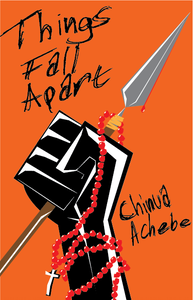 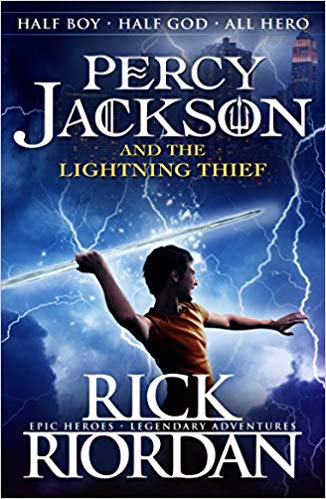 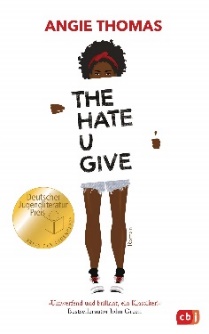 Teachers recommend:Mr Healy: “I really recommend The Subtle Knife – if you liked Northern Lights, this one’s even better!”Ms Sampson: “Murder on the Orient Express by Agatha Christie. Such a great, addictive mystery.”Mr Hall: “The Boy in the Striped Pyjamas explores coming of age, grief and love in an eloquent way.”Mr Bosela: “To Kill A Mockingbird introduces young readers to topics like morality, themes which are so important to think about at that age.”Ms Simpson: “Everyone should read The Hobbit, because it will lead you on to The Lord of the Rings, which everyone should also read!”Mr Clerkin: “The Lion, the Witch and the Wardrobe, by C.S Lewis. The perfect example of escapism.”Ms Kent: “The Kite Runner by Khaled Hosseini. Despite the more mature themes, it gives an eye-opening account of friendship in the face of difficulties.”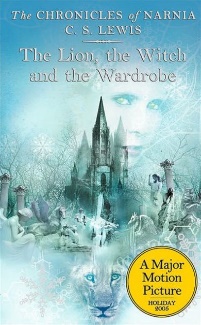 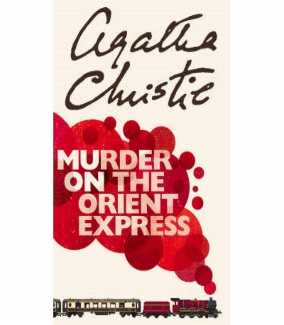 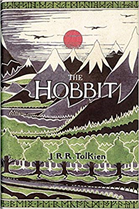 